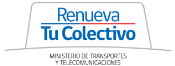 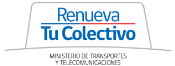                                V°B Seremitt                                                Nombre, Rut y Firma del Postulante                      Programa Renueva Tu Colectivo 2016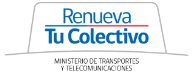 Folio N°                      Programa Renueva Tu Colectivo 2016Fecha PostulaciónNombre funcionarioUnidad Transporte Público Región de AntofagastaFirma y timbreUnidad Transporte Público Región de AntofagastaFirma y timbreUnidad Transporte Público Región de AntofagastaAntecedentes que se deben adjuntar a la Postulación de Segunda etapaRevisiónCertificado de Selección original de aprobación de primera etapa de Gobierno Regional de Antofagasta.Certificado de Inscripción y Anotaciones Vigentes en el Registro de Vehículos Motorizados con fecha no superior a 60 días anteriores a la fecha de postulación. (Vehículo entrante).En caso de los arrendatarios con opción de compra, mandato otorgado de acuerdo a las reglas generales, por medio del cual la entidad o persona propietaria del vehículo les haya facultado a percibir el Beneficio por Renovación. [Anexo N° 4].Factura de primera compraventa extendida a nombre de la entidad o persona propietaria (Vehículo entrante).Certificado de Homologación Individual del vehículo entrante, en caso que la factura de primera compraventa no indique el código de informe técnico. (Vehículo Entrante).Certificado de inscripción en el Registro Nacional de Servicios de Transporte Público. (Vehículo Entrante).Certificado de cancelación en el Registro Nacional de Servicios de Transporte Público. (Vehículo Saliente).Fotocopia del resultado de la consulta disponible en el sitio www.dtpr.gob.cl donde se detalle el código de informe técnico y rendimiento urbano (Vehículo. Entrante).Sólo si postula al primer grupo, Declaración Jurada Notarial sobre Medidas de Seguridad según formato contenido en Anexo N° 5. (Vehículo Entrante).